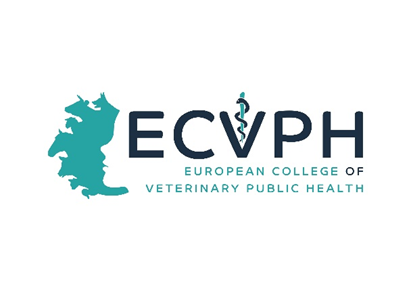 European College of Veterinary Public HealthCALL FOR RESIDENTS’ WORKSHOP PROPOSALS - 2023Dear Colleagues,The European College of Veterinary Public Health (hereafter addressed as “the College”) has again allocated an annual budget for Residents to apply for funds to attend courses. This Residents fund should support Residents in fulfilling the training requirements of the College’s curriculum. The Council would now like to again invite our Residents and Diplomates to submit workshop proposals to be organised and hosted “ONLINE or face to face” in the Year 2023 Financial support will be dedicated to activities organized within the College, such as Resident training workshops, joint Resident projects or other activities that are specifically targeted to Residents. The organisation of these workshops lies within the responsibility of Residents and/or Diplomates. Residents and/or Diplomates interested in organizing a Residents’ workshop are invited to submit a description of the workshop with detailed information by the 16. of September 2022. Required information for the workshop proposal: (please complete the attached form)A concise title.The names and affiliations of the organizers.Details regarding the date, place and expected number of participants.A statement detailing how relevant this topic is to the Residents and how it relates to the ECVPH curriculum.A two-paragraph description of the workshop topic and themes.A short biography of the workshop organizers, including a description of their qualifications relative to the topic area.The Council will decide within a specified time period after the request has been received whether a.) the activity will be supported and b.) the maximum amount available to reimburse participating Residents. If several workshop proposals are submitted, the Council may split the budget available for such support among the eligible proposals. Money that is not spent in one financial year can be used to support activities the following year.The total annual budget for Resident workshops offered during the period October 2022 – September 2023 will again be at least EUR 6.000,-, depending on the proposals and the acceptance by the Council and the AGM. By accepting this financial support, the organizers also agree to assist the College’s treasurer by documenting a) the participating Residents that are “in good standing” and therefore eligible for funding, and b) the costs incurred by each of these residents. Costs eligible for reimbursement may be in line with Article III. of the Bylaws on the procedures regarding the Residents’ fund.The Council recommends to actively involve Diplomates in these workshops to take advantage of the expertise we have within our College and to identify new opportunities for collaboration and future activities. Important datesWorkshop proposal submission deadline: 16. September 2022Acceptance notification: during the ONLINE ECVPH AGM, 29. September 2022
                                             Written confirmation: October10, 2022Approved workshops and the relative information will be published on the ECVPH website.Organisers of approved Residents Workshop must provide an attendance list as well as a written report (300 words max.) within 30 days after the workshop.Please send your proposal using the attached form to ecvphdocsec@gmail.comThank you in advance for contributing actively to the College.YOUR PROPOSALTitle of Proposal	A concise title.Contact OrganizerSalutation/title		First name				SurnameAffiliation (no abbreviations)Email								PhoneAddress Line 1Address Line 2City and Postal Code						CountryWorkshop detailsWorkshop starting date		               End date			       Duration, in days / half daysWorkshop location/or ONLINE					      Min – max number of participoantsparticipantsif online estimated budget/costsWhich elements of the ECVPH Curriculum are covered with this workshop? Please provide a short biography of the workshop leaders/organizers, including a description of their qualifications relative to the topic area.ObjectivesA statement of the objectives of the workshop and indication of its relevance to the Residents.Description of the workshop topic and themesPlease provide a two paragraph descriptionSpace for additional information to the Council